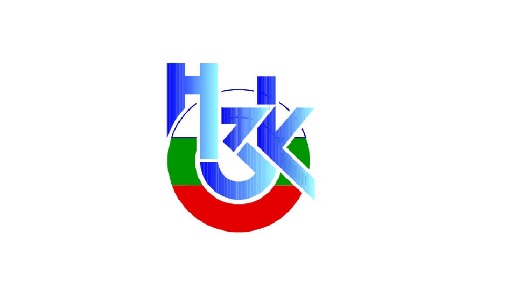 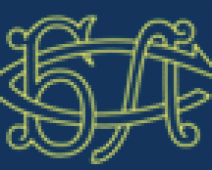 НАЦИОНАЛЕН РАМКОВ ДОГОВОР ЗА МЕДИЦИНСКИТЕ ДЕЙНОСТИмежду Националната здравноосигурителна каса и Българския лекарски съюз за 2017 г. ДВ брой 24/ 21.3.2017 г.Чл. 138 (4) След издаване на направление за хоспитализация/КПр/АПр, ОПЛ не назначава допълнително прегледи и изследвания по искане на лечебното заведение за болнична помощ.Чл. 287         При наличие на индикации (клинични и параклинични) за хоспитализация по КП ЗОЛ не може да бъде връщано при изпълнител на извънболнична медицинска помощ за допълнителни консултации и/или изследвания, свързани с основното заболяване, за което пациентът се хоспитализира.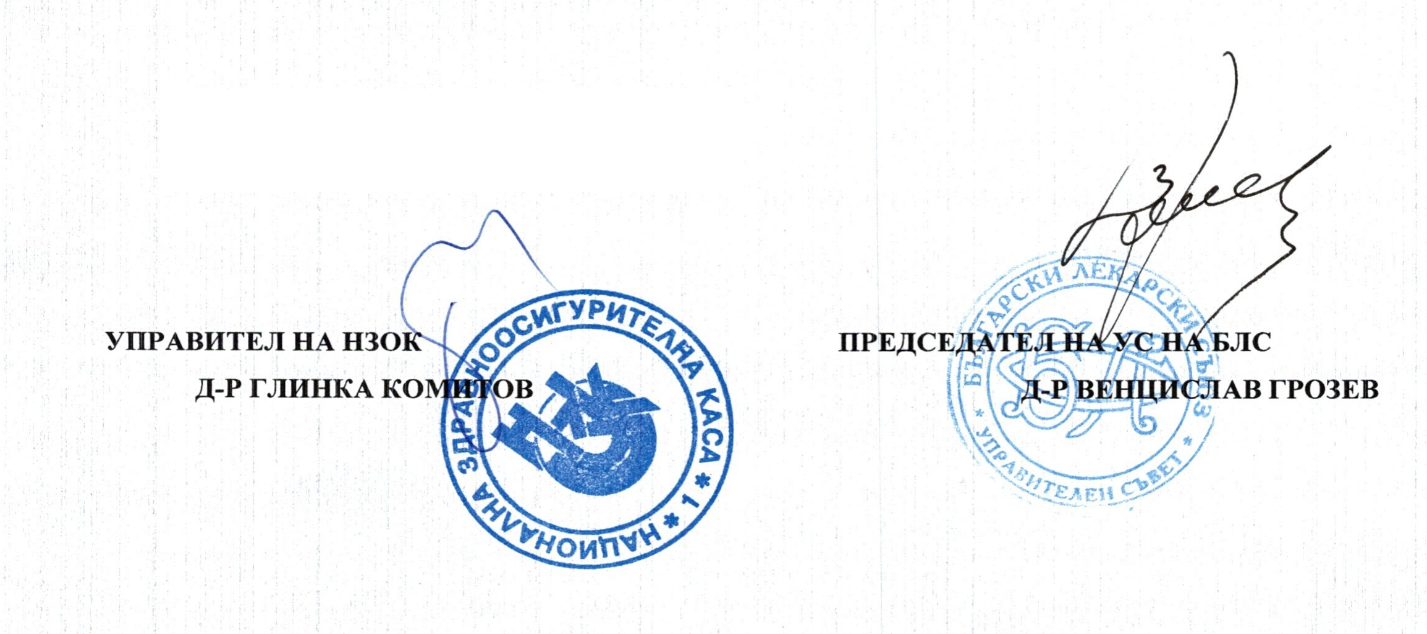                                                                                До: Приемащото Лечебно заведениеУважаеми колега/и,
Изследванията и преди постъпване в болница за диагностика и лечение са ЗАКОНЕН ангажимент на БОЛНИЦАТА, а не на СЕМЕЙНИЯ ЛЕКАР, тъй като са част от клиничната пътека и Вие (лечебното заведение) получава заплащане от Здравна каса за това.Ние нямаме отпуснат лимит/направления за тези цели.  НАЦИОНАЛЕН РАМКОВ ДОГОВОР ЗА МЕДИЦИНСКИТЕ ДЕЙНОСТИмежду Националната здравноосигурителна каса и Българския лекарски съюз за 2017 г. ДВ брой 24/ 21.3.2017 г.Чл. 138 (4) След издадаване на направление за хоспитализация/КПр/АПр, ОПЛ не назначава допълнително прегледи и изследвания по искане на лечебното заведение за болнична помощ.Чл. 287При наличие на индикации (клинични и параклинични) за хоспитализация по КП ЗОЛ не може да бъде връщано при изпълнител на извънболнична медицинска помощ за допълнителни консултации и/или изследвания, свързани с основното заболяване, за което пациентът се хоспитализира.Моля, проявете разбиране и поставяйте проблема си на правилното място.                                                                                Д-р.......................................